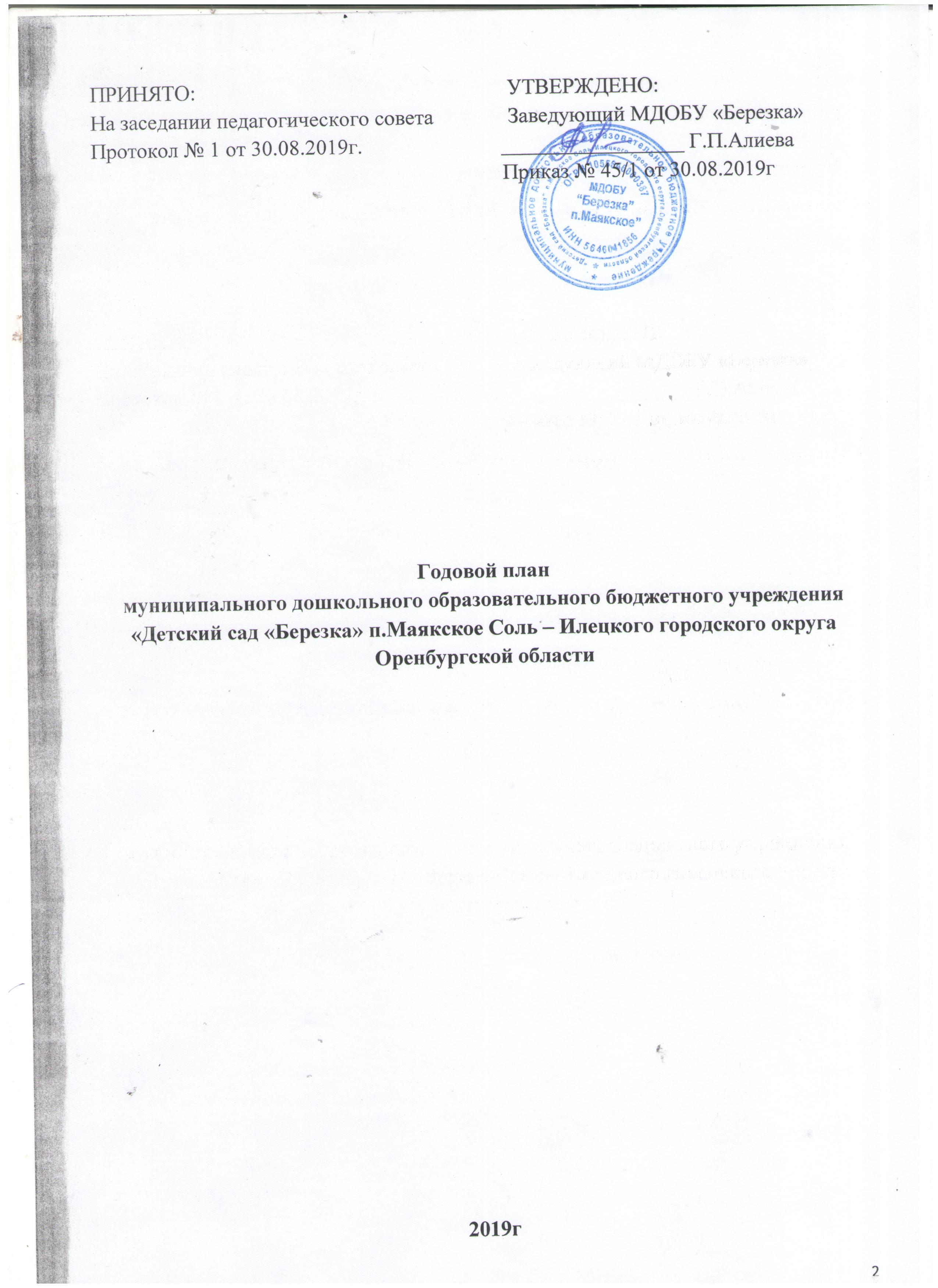 СодержаниеВведение ……………………………………………………………………………… 21.Анализ работы за 2018 – 2019 учебный год ……………………………………… 4Состояние здоровья детей ……………………………………………………  4Анализ эффективности воспитательно – образовательного процесса ……  5Анализ результатов освоения образовательной программы дошкольногообразования ……………………………………………………………………7Анализ деятельности педагогического состава ……………………………. 8Оценка качества научно – методической работы в ДОУ ………………….10Анализ системы взаимодействия с родителями воспитанников ………… 12Анализ административно – хозяйственной работы ………………………. 13План работы на 2019 – 2020 учебный год.          Цели и задачи годового плана . Руководство деятельности ДОУ ………………………………………….. …. 15Организационно – управленческая деятельность ………………………. ..  15Организационно – методическая деятельность ………………………….. . 16Организация научно – методической  работы …………………………….. 19Работа с кадрами …………………………………………………………….. 21Инспекционно – контрольная деятельность ……………………………….23Организация взаимодействия с семьями воспитанников ………………… 24Преемственность детского сада со школой ……………………………….. 26Административно – хозяйственная деятельность …………………………... 27Пожарная безопасность ……………………………………………………..27Дорожная безопасность ……………………………………………………..28Санитарно – гигиенические мероприятия …………………………………29Антитерростическая безопасность …………………………………………29Ремонтные работы ……………………………………………………………29Благоустройство территории  ………………………………………………. 29Экологическая безопасность  ……………………………………………….291.Анализ работы за 2018 -2019 учебный год1.1. Состояние здоровья детей.МДОБУ «Березка» п.Маякское разработана система физкультурно-оздоровительной работы, схема проведения закаливающих процедур, схема организации двигательного режима. Физическое развитие и воспитание дошкольников является приоритетным направлением в деятельности МДОБУ  «Березка» п.Маякское (далее МДОБУ). Поставленные задачи решались за счет оптимизации условий для развития физической культуры и оздоровления, активного взаимодействия с родителями (законными представителями) воспитанников и окружающим социумом, интеграции взаимодействия педагогов и специалистов по данному направлению. Наблюдается устойчивая низкая заболеваемость воспитанников МДОБУ, достаточно высокий уровень физической подготовленности. На положительную динамику данного направления работы оказали влияние следующие факторы:1. Организованная в системе работа по профилактике заболеваемости и укреплению здоровья детей, которая включает в себя:2. Наличие в режиме работы ДОУ здоровьесберегающей среды, рационально построенной специально – организованной деятельности детей – занятий, их соотношение со свободной деятельностью детей. Количество занятий в той или иной возрастной группе опосредуемое образовательной программой МДОБУ; организация режима дня в соответствии с требованиями СанПиН 2.4.1.3049-13 (с изменениями от 20.09.2015), двигательного режима, разумное сочетание движений различной интенсивности;3. Активное взаимодействие с родителями ( законными представителями) с целью повышения их компетентности в вопросах сохранения и укрепления физического и психического здоровья ребенка дошкольного возраста (консультации, круглые столы, участие в физкультурно-оздоровительных мероприятиях).4. Социальное партнерство в вопросах формирования привычки к здоровому и безопасному образу жизни, популяризации занятий физкультурой и спортом среди населения.дошкольном учреждении созданы условия для обеспечения двигательной активности и оздоровления детей, а именно:- функционирует физкультурный зал совмещенный с музыкальным залом; - оборудован медицинский блок; - созданы двигательные уголки в каждой возрастной группе;- разработаны комплексы закаливающих процедур для каждой возрастной группы;С целью оздоровления проводятся закаливающие мероприятия: гимнастика на свежем воздухе и после сна, мытье рук до локтей прохладной водой, физкультурные занятия на свежем воздухе, солнечные ванны, хождение босиком по ребристым дорожкам, воздушные ванны, дыхательная, артикуляционная, пальчиковая гимнастика, точечный массаж. Для организации двигательной активности детей, решения задач физкультурно-оздоровительной работы в МДОБУ оснащен и функционирует спортивный зал. Спортивный зал оснащен достаточным спортивным оборудованием, позволяющим решать задачи физического развития и оздоровления дошкольников.каждой группе имеется уголок «Двигательной активности», в котором размещено оборудование для организации самостоятельной двигательной активности (оборудование для организации подвижных игр, спортивных игр). Данные объекты используются для проведения занятий по физической культуре, организации двигательной деятельности детей, спортивных праздников и развлечений, соревнований согласно расписанию, годового плана воспитательно-образовательной работы МДОБУ. В детском саду имеется медицинский блок, который по составу помещений и их площади соответствует санитарным правилам. Медицинский блок включает в себя: прививочный кабинет, изолятор, кабинет медсестры. Медицинский кабинет частично оснащен  необходимым оборудованием. В МДОБУ заключен договор с ГБУЗ ГБ г.Соль-Илецка на медицинское обслуживание, которое включает в себя ежегодные профилактические осмотры врачом-педиатром с привлечением специалистов и проведение профилактических прививок после осмотра врача-педиатра. С целью оздоровления проводятся закаливающие мероприятия. В детском саду организуется рациональное сбалансированное питание отвечает физиологическим потребностям растущего организма, повышает устойчивость к различным неблагоприятным факторам.Вывод: Но несмотря на всю проводимую работу по закаливанию детей, заболеваемость в дошкольном учреждении продолжает оставаться высокой. Работу по физическому развитию и укреплению здоровья детей коллектив ДОУ будет продолжать, работу с родителями по формированию у детей навыков здорового образа жизни, укрепления здоровья детей и снижения заболеваемости педагоги будут планировать и проводить.1.2. Анализ эффективности воспитательно-образовательного процесса. Воспитательно – образовательная деятельность осуществлялась в соответствии с образовательной программой дошкольного образования МДОБУ  «Березка» п.Маякское по направлениям пяти образовательных областей, ориентирована на создание условий, открывающих возможности позитивной социализации ребенка, его всестороннего морально-нравственного и познавательного развития, развития инициативы и творческих способностей на основе соответствующих дошкольному возрасту видов деятельности, сотрудничества со взрослыми и сверстниками. Содержание программы предусматривает постепенный переход от развития элементарных представлений об объекте до установления связей и зависимых отношений между предметами и явлениями; формирует способы познания.Педагогами разработаны и используются с целью реализации задач по физическому развитию дошкольников: - нестандартное спортивное оборудование: коврики для профилактики плоскостопия, - комплекс пальчиковых игр для развития речи и мелкой моторики рук; - комплекс дыхательной гимнастики; - комплекс подвижных игр для дошкольников; - комплексы утренней гимнастики и гимнастики после сна. Реализованы проекты в рамках образовательной деятельности с целью создания культурно значимого продукта:проект  для детей раннего возраста: «Моя первая книжка» проект  для детей подготовительной группы : «Народные  традиции».Проект для детей среднего дошкольного возраста: «Загадка как средство развития речи»проект  для детей подготовительной группы : «Новый год у ворот».Разработаны и реализованы в рамках поисково-исследовательской деятельности: - комплекс экспериментов и опытов с детьми старшего дошкольного возраста; - познавательно – исследовательский проект для детей старшего дошкольного возраста «Огород на окне»: оформление дневника наблюдения за растениями, организация фотовыставки «Вот какой у нас вырос огород».Разработаны и используются в процессе образовательной деятельности:-дидактические игры и пособия по формированию элементарных математических способностей детей 5-7 лет: «Веселый счет», «Состав числа», «Выкладываем из палочек». дидактические игры по развитию речи для детей 5-7 лет: «Подбери схему к слову»,  «Составь слово по первым буквам», «Раздели на группы», «Найди братца».         -  дидактические игры по развитию речи для детей 3-5 лет: «Подскажи словечко».дидактические игры для познавательного развития дошкольников: «Что сначала, что потом», «Подбери пару».дидактические игры на развитие логического мышления и мелкой моторики рук для детей 4 - 5 лет: «Состав числа»,  «Собери картинку»;дидактические игры для художественно – эстетического развития: «Веселые ладошки», «Собери матрешку», «Найди среди красок друзей».С целью формирования предпосылок универсальных учебных действий старших дошкольников используюся модифицированные и самостоятельно разработанные пособия: интерактивное пособие «Лэпбук» на тему: «Россия- наша Родина».интерактивное пособие «Лэпбук» на тему: «Развиваем речь».многофункциональную ширму для развития творческих способностей;интерактивное пособие «Лэпбук» с целью познавательного развития на тему: «Космос», «Счет, форма, величина».- серию практических заданий для формирования элементарных математических представлений, подготовки руки к письму; С целью создания условий для организации самостоятельной деятельности детей происходило конструирование и оснащение предметно-пространственной среды. Созданы атрибуты для сюжетно-ролевых и театрализованных игр для детей старшего дошкольного возраста. С целью формирования основ безопасного поведения дошкольников создан:- уголок  безопасности;- игровые маркеры для сюжетно-ролевых игр по дорожной и пожарной безопасности.1.3. Анализ результатов освоения образовательной программы дошкольного образования:Одним из показателей качества образовательного процесса является уровень успеваемости выпускников МДОБУ  «Березка» п.Маякское в школе по итогам первого полугодия.Образовательный процесс в МДОБУ  «Березка» п.Маякское осуществляется в процессе организации различных видов детской деятельности; в ходе режимных моментов; самостоятельной деятельности детей, а так же в процессе взаимодействия с семьями воспитанников. Образовательный процесс в МДОБУ  «Березка» п.Маякское носит комплексный характер. Преемственность программ обеспечивается единым тематическим планированием, цикличностью прохождения программного материала с последующим усложнением в соответствии с возрастом воспитанников. Педагогическая работа с детьми планируется с учётом возрастных, индивидуально – психологических особенностей и возможностей детей.1.4. Анализ деятельности педагогического составаПедагогический коллектив состоит из 5 человек, из них:Заведующий – 1;Воспитатели – 4 чел.;Уровень образования педагогов и специалистов МДОБУ «Березка»  п.Маякское.Штат ДОУ укомплектован полностью.  Образовательную деятельность в течении учебного года осуществляли четыре педагога. Образовательный уровень педагогов: Высшее – 3 педагога,  средне- специальное  образование – 1 педагог.Показатели аттестации педагогов и специалистовМДОБУ  «Березка» п.МаякскоеВозрастные показатели педагогов и специалистов,участников образовательного процесса.Ведущим направлением в повышении педагогического мастерства является разработанная система непрерывного повышения уровня профессиональной компетентности педагогов учреждения и совершенствования их деятельности. Педагоги посещают курсы повышения квалификации, участвуют в городских методических объединениях, своевременно проходят процедуру аттестации.4 педагога прошли курсы повышения квалификации:На базе ДОУ осуществляется повышение квалификации педагогических работников через такие формы работы с кадрами, как консультирование, проведение семинаров практикумов, организацию открытых показов, самообразование.Ведущим направлением в повышении педагогического мастерства является разработанная система непрерывного повышения уровня профессиональной компетентности педагогов учреждения. В 2018-2019 уч. г. педагоги посещали курсы повышения квалификации, участвовали в городских методических объединениях, вели работу по самообразованию.В перспективе планируется : повышение квалификационной категории 1 педагога.  Педагоги МДОБУ принимают участие в конкурсах профессионального мастерства.Участие педагогов в конкурсах1.5. Оценка качества организации научно-методической работы в ДОУ.Организация научно-методической работы в МДОБУ - это основной путь совершенствования профессионального мастерства педагогов, развития творческого потенциала всего коллектива, повышения качества и эффективности воспитательно-образовательного процесса.Успех работы дошкольного учреждения во многом зависит от качества методической работы с педагогами.Научно-методическая, осуществляемая в течение учебного года, органично соединялась с повседневной практикой педагогов. Одной из главных задач в деятельности методической службы стало повышение уровня профессиональной компетентности педагогов в работе по формированию развивающей  предметно – пространственной среды в ДОУ по образовательным областям.Научно-методическая работа ДОУ в 2018-2019 учебном году была направлена на привлечение родительской общественности к проблеме организации развивающей предметно – пространственной среды в ДОУ и дома с целью формирования родительской компетентности по теме:Инновационные подходы к формированию развивающей предметно – пространственной среды ДОУ в рамках реализации ФГОС ДО.Семинар «Организация развивающей предметно – пространственной среды в группах с учетом ФГОС ДО» (октябрь 2018г)Мини – педсовет «Стратегия и тактика организации воспитательно – образовательного процесса с учетом организации РППС в группах ДОУ»( декабрь 2018г)Конференция «Взаимодействие ДОУ и семьи при реализации ФГОС ДО» (август 2019г)Осуществляя преемственность с методической службой города, в дошкольном учреждении работали методические объединения воспитателей, согласно структуре методической службы. Каждое методическое объединение провело три заседания, согласно разработанного плана. План работы методических объединений был составлен в соответствии с годовым планом деятельности учреждения, а также в соответствии с планом городских МО и носил практический характер. На методических объединениях всех возрастов обсуждались вопросы оснащения РППС в группах по 5 областям и планирование дидактических игр в разновозрастных группах. В целях оказания консультативной помощи начинающим педагогам по вопросам образования и воспитания детей в течение 2018-2019 учебного года в дошкольном учреждении функционировала «Школа молодого педагога». Руководитель Абдрахимова А.А. Работа с кадрами по повышению профессиональной методической компетенции педагогов была направлена на стимулирование их методической активности. Данная работа реализована через следующие мероприятия:методические часы:«О проведении тематических недель»;«Неделя осторожного пешехода»;«Детям о пожарной безопасности»;«О безопасном проведении новогодних утренников»;«Особенности организации и проведение работы в летний оздоровительный период».Инновационная   деятельность   в   научно-методической   работе   быланаправлена на создание модели образовательной деятельности вне занятий.Наше дошкольное учреждение на разных этапах реализуют инновационные проекты и программы:1. Региональный компонент образовательная программа формируемая участниками образовательного процесса «От сказки к творчеству», «Академия дошкольных наук», «Я познаю мир».Авторы: творческая группа МДОБУ  «Березка»Проект «Россия – наша Родина».Цель: воспитать любовь к Родине, чувство гордости за свою страну.Автор: Абдрахимова  А.АПроект «Космос».Цель: обогатить сознания детей новым содержанием, который способствует накоплению представлений о мире.Автор: Абдрахимова  А.АПроект «Загадка как средство развития речи».Цель: формирование правильной речи, её активизация и обогащение. Автор: Абдрахимова  А.АПроект «Я и моя семья».Цель: формирование у детей понятие «семья», представление детей о семье, семейных и родственных отношениях.Проект «Птицы зимой».Цель: формирование знаний детей о зимующих птицах.Проект «Водичка – водичка».Цель: формировать умение детей бережно относиться к воде.Таким образом, работа над данными проектами и программами начиналась с выявления проблем, определялись пути для их решения, направленных на эффективное развитие МДОБУ в целом. Все реализуемые программы и проекты в дошкольном учреждении в образовательной деятельности взаимосвязаны.Вывод: в организации методической работы прослеживается эффективность в  2018-2019 учебном году, так как обеспечивает повышение мотивации всех участников образовательного процесса на личностное саморазвитие, самореализацию, самостоятельную творческую деятельность, что позволяет качественно реализовывать содержание образовательной программы дошкольного образования. В 2018-2019 учебном году все методические мероприятия с кадрами прошли в соответствии с годовым планом деятельности ДОУ.1.6. Анализ системы взаимодействия с родителями воспитанников. Важным направлением деятельности ДОУ является работа с семьей. В системе работы с родителями решаем следующие задачи:-повышение педагогической культуры родителей-привлечение родителей в образовательную деятельностьповышения уровня психолого- педагогическими знаний у родителей через психологические тренинги, консультации, семинары.В учреждении проводились  совместные культурно-досуговые мероприятия, разнообразные совместные конкурсы, спортивные мероприятия.За период учебного года проведены следующие мероприятия с родителями: общие и родительские собрания, КВН для воспитанников и родителей старших групп по ПДД, организована встреча двух групп «Мама, папа и я – спортивная семья». Для родителей подготовительной группы было проведено родительское собрание совместно с учителями МОБУ «Красномаякская СОШ» по подготовке детей к школьному обучению.Родители (законные представители) воспитанников  информированы о правах и обязанностях воспитанников, о правах, обязанностях и ответственности родителей (законных представителей) в сфере образования, данная информация отражена в договорах об образовании дошкольного образования. Наше учреждение посещают дети из 23 многодетных семей.целью активизации работы с семьями, привлечения родителей к воспитательному процессу в ДОУ проводились разнообразные мероприятия:  праздник посвященный Дню Матери, выставка подделок «День Защитников Отечества».Педагогами и администрацией МДОБУ в течение года проводятся индивидуальные консультации с родителями.Воспитатели при составлении календарного планирования прорабатывают работу с родителями (консультации, тематику наглядной информации, работу с родительским комитетом.В начале года осуществлено анкетирование педагогов ДОУ и родителей воспитанников с целью выявления ожиданий и эффективных форм взаимодействия. Результаты итогового анкетирования выявили высокий уровень удовлетворенности родителей работой образовательного учреждения и его педагогического коллектива за 2018-2019 учебный год.1.7. Анализ административно-хозяйственной работы.Административно – хозяйственная деятельность также велась согласно плана работы. Материально-техническая база ДОУ находится в постоянном развитии, дополнении и максимально используется.  Приобретены игрушки, методическая литература, пособия для работы с детьми. К учебному году проведено благоустройство игровой площадки.     В МДОБУ «Березка» созданы все условия для полноценного развития детей. Работа всего персонала направлена на создание комфорта, уюта, положительного эмоционального климата воспитанников.Характеристика здания.Здание МДОБУ «Березка» типовое, двухэтажное,  проектная мощность на78 мест. Помещение и участок соответствуют государственным санитарно-эпидемиологическим требованиям к устройству правилам и нормативам работы ДОУ СанПин 2.4.13049-13, нормам и правилам пожарной безопасности. Территория детского сада частично озеленена насаждениями по всему периметру.На территории учреждения имеются различные  клумбы и цветники. На участках расположены оборудованные зоны для прогулок, игровых комплексов, имеется одна спортивная площадка для спортивных игр.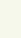 В ДОУ имеется собственный пищеблок, музыкальный зал совмещён со спортивным залом, оборудовано 3 групповые комнаты, 3 спальные комнаты, медицинский блок. Все помещения детского сада, оборудованы в соответствии с санитарно-эпидемиологическими правилами и нормами. Основной вид медицинской деятельности детского сада – оказание первой доврачебной помощи по сестринскому делу в педиатрии.Для всестороннего развития и рациональной организации образовательного процесса в ДОУ оборудованы следующие помещения:В 2018-2019 учебном году была проведена работа по укреплению, сохранению и приумножению материально-технической базы детского сада. деятельность завхоза направлена:- на руководство хозяйственной деятельностью учреждения; - пополнение материальными ценностями;- своевременное оформление документации по инвентарному учету, списанию материальных ценностей;- проведение аттестации младшего обслуживающего персонала;- оформление рабочих графиков младшего и технического персонала; - заключение договоров между организациями села  и ДОУ; - хозяйственное сопровождение образовательного процесса. Контрольно – инспекционная деятельность состояла в следующем:наблюдение за надлежащим и безопасным для здоровья состоянием здания, территории, технологического и противопожарного оборудования;контроль выполнения должностных обязанностей и рабочих графиков младшего и технического персонала. В ДОУ штатная численность младшего обслуживающего и технического персонала составляет 11 единиц.Таким образом, острой необходимости в младшем обслуживающем персонале не испытывается. Младший обслуживающий персонал в течение всего года работал стабильно.Нарушений Правил внутреннего трудового распорядка, должностных инструкций не было. Рабочие графики младшего персонала оформлялись вовремя, в случаях отсутствия персонала своевременно производилась замена. В ДОУ были проведены две тематические проверки:готовность ДОУ к учебному году;готовность ДОУ к осенне-зимнему и весеннее - зимнему сезонам. Результаты данного контроля положительные. Нарушений со стороны хозяйственной деятельности не выявлено, определены перспективы развития материально-технической базы, улучшения труда работников. Проводились также тематические проверки со стороны обслуживающих и контрольных организаций:состояние теплового и технологического оборудования, техническое состояние зданий и сооружений, электрооборудования пищеблока, автоматической пожарной сигнализации и системы оповещения людей о пожаре, проверка зарядки огнетушителей;-освещенность, влажность помещений;состояние разных мер и измерительных приборов;гидропневматическая промывка и опрессовка;выполнение требований, норм и правил пожарной безопасности и охранытруда.  Результаты контроля показали, что в ДОУ хозяйственная деятельность осуществляется на должном уровне.Проводилась проверка документарная со стороны Министерства образования.Выявленные нарушения будут исправлены в срок до 23 декабря 2019г.За административно-хозяйственную работу отвечает вся администрация детского сада совместно с профсоюзным комитетом. Проведены совещания и собрания коллектива, на которых обсуждались задачи на новый учебный год, подводились итоги ушедшего года, а также ежемесячные производственные собрания по темам: - организация рационального питания детей;подготовка и проведение летней оздоровительной работы;ознакомление с инструктивным и методическим материалом.ДОУ создана комфортная, эмоциональная среда, способствующая творческому и интеллектуальному развитию детей. выполняются санитарно – гигиенические нормы; продумано разумное расположение зон, их значимость для развития ребенка, рациональное использование пространства; учитываются все направления развития ребенка; игровое и учебное оборудование доступно детям и соответствует возрасту;  каждая вещь, каждая игрушка в групповой комнате несѐт воспитательную,  образовательную и эстетическую нагрузку.Хозяйственное сопровождение образовательного процесса осуществлялось без перебоев. Весь товар сертифицирован, годен к использованию в ДОУ. Осуществлен косметический ремонт групповых комнатВывод: управление ДОУ осуществляется на оптимальном уровне.План работы на 2019-2020 учебный годЦель:Повышение уровня профессионального развития педагогов в условиях реализации ФГОС в ДО для сохранения стабильных результатов по обеспечению качества дошкольного воспитания и образования в МДОБУ в соответствии с поставленными целями и задачами.Задачи.Формировать основы финансовой  грамотности  у детей дошкольного возраста.Совершенствование деятельности дошкольного учреждения по патриотическому  воспитанию детей дошкольного возраста.Совершенствование  образовательной среды в личностном развитии, в позитивной социализации и развитии творческих способностей дошкольников.«РУКОВОДСТВО ДЕЯТЕЛЬНОСТЬЮ ДОУ»2.1. «Организационно-управленческая деятельность» Цель: Создание благоприятных условий для получения качественного образования, воспитания и развития здорового гармоничного человека.2.2. «Организационно – методическая деятельность»Цель: Организация целенаправленной образовательной, методической деятельности по изучению, воспитанию и коррекции каждого ребенка, с учетом его возрастных и индивидуальных особенностей развития.2.3.Организация научно – методической работы.2.4. Работа с кадрами.Цель: Повышение профессиональной методической компетентности педагогов, стимулирование их творческой, методической активности.Изучение и обобщение, распространение и внедрение собственного педагогического опыта.Цель: Изучение и создание собственного педагогического опыта.2.5. Инспекционно – контрольная деятельность. Оперативные проверки.2.6. Организация взаимодействия с семьями воспитанников.2.7.  «Преемственность детского сада со школой».Цель: Обеспечение преемственности в содержании процесса развития, обучения и воспитания детей в ДОУ и начальной школе.План по самообразованию педагогов.«Административно – хозяйственная деятельность».Цель: Развитие материально – технической базы МДОБУ «Березка», обеспечение безопасности жизнедеятельности детей и коллектива.ВозрастВозрастВозрастВозрастнаяВозрастнаяВозрастнаяВозрастнаяВозрастнаяКоличество детейКоличество детейКоличество детейКоличество детейКоличество детейКоличество детейКоличество детейдетейдетейдетейгруппагруппагруппагруппагруппамальчиковмальчиковмальчиковдевочекдевочеквсеговсего2-3 года2-3 года2-3 годаГруппа детей раннего дошкольного возраста (2 – 3)Группа детей раннего дошкольного возраста (2 – 3)Группа детей раннего дошкольного возраста (2 – 3)Группа детей раннего дошкольного возраста (2 – 3)Группа детей раннего дошкольного возраста (2 – 3)7777714З-5 летЗ-5 летЗ-5 летРазновозрастная группа детей  дошкольного  возраста (3-5)Разновозрастная группа детей  дошкольного  возраста (3-5)Разновозрастная группа детей  дошкольного  возраста (3-5)Разновозрастная группа детей  дошкольного  возраста (3-5)Разновозрастная группа детей  дошкольного  возраста (3-5)1515151111265-7 лет5-7 лет5-7 летРазновозрастная группа детей дошкольного  возраста (5 -7)Разновозрастная группа детей дошкольного  возраста (5 -7)Разновозрастная группа детей дошкольного  возраста (5 -7)Разновозрастная группа детей дошкольного  возраста (5 -7)Разновозрастная группа детей дошкольного  возраста (5 -7)121212141426Всего групп для детей раннего возрастаВсего групп для детей раннего возрастаВсего групп для детей раннего возрастаВсего групп для детей раннего возрастаВсего групп для детей раннего возрастаВсего групп для детей раннего возраста11Всего групп для детей дошкольного возрастаВсего групп для детей дошкольного возрастаВсего групп для детей дошкольного возрастаВсего групп для детей дошкольного возрастаВсего групп для детей дошкольного возрастаВсего групп для детей дошкольного возраста22Всего детей раннего возрастаВсего детей раннего возрастаВсего детей раннего возрастаВсего детей раннего возрастаВсего детей раннего возрастаВсего детей раннего возраста1414Всего детей дошкольного возрастаВсего детей дошкольного возрастаВсего детей дошкольного возрастаВсего детей дошкольного возрастаВсего детей дошкольного возрастаВсего детей дошкольного возраста5252Всего мальчиковВсего мальчиковВсего мальчиковВсего мальчиковВсего мальчиковВсего мальчиков3434Всего девочекВсего девочекВсего девочекВсего девочекВсего девочекВсего девочек3232Образовательные областиОбразовательные областиОбразовательные областиОбразовательные областиОбразовательные областиОбразовательные областиОбразовательные областиУровеньСоциально-коммуникативноеразвитие%Социально-коммуникативноеразвитие%Познавательное развитие %Речевое развитие %Речевое развитие %Художественно-эстетическоеразвитие%Художественно-эстетическоеразвитие%Художественно-эстетическоеразвитие%Физическое развитие %Физическое развитие %Уровеньвысокий40404535354545455050средний55555550505555554545низкий55020200000Учебный годВысшая кв.Первая кв.соответствиекатегориякатегориязанимаемойдолжности2018-19040Учебный годВозрастВозрастВозрастдо 30 летот 30 летстарше 50до 50 летлет2018-19031№уровеньмероприятияКоличествоПедагогиРезультатучастников1Зональный«Воспитатель года»воспитательСтолбоушкина Л.ИI местоконкурс2Городской«Воспитатель года»воспитательСтолбоушкинаIV местоПомещенияКоличествоМузыкально-спортивный зал1Методический кабинет1Групповые помещения3Медицинский блок1Мероприятия Ответственные Месяц Предполагаемый результатОбновление нормативно – правовой базыЗаведующий Август 2019Нормативно – правовая база ДОУРазработка и утверждение рабочих программ, учебного плана ДО, годового плана деятельности ДО.Заведующий, воспитатели Август – сентябрь  2019Рабочие программы, учебный план, годовой план.Папка «Организационно – правовые документы для разработки Публичного доклада»ЗаведующийАпрель 2020Рабочий проект «Публичного доклада».Разработка и утверждение плана летнее – оздоровительной работыЗаведующий, воспитатели, завхозМай 2020План ЛОПЗадачиФорма организации мероприятияТематикаОтветственныеМесяцПредполагаемый результатИнформационный педагогический совет №1 Педсовет 1.Анализ работы за летне- оздоровительный период (тематические отчеты).2.Утверждение годового плана работы ДОУ на 2019 – 20 уч.год.3.Утверждение учебного плана ДОУ на 2019 -20 уч.год.Заведующий Август 2019Приказ по итогам педсовета.Показ открытых занятий По плану графику Воспитатели В течении годаКонспекты занятий Педагогический совет №2 «Формирование основ финансовой грамотности у детей дошкольного влзраста».Педсовет 1.Творческие отчеты педагогов по реализованным групповым проектам.2.Итоги тематической проверки по организации предметно – пространственной развивающей среды в группах.3.Освещение опыта работы педагогов по реализации групповых проектов совместно с родителями.Воспитатели Ноябрь 2019Фотоотчет Работа методического кабинета1.Выставка методической литературы.2.Составление картотеки по финансовой грамотности детей в ДОУ.3.Разработка рекомендации для педагогов – финансовая грамотность.Воспитатели Ноябрь - январьФотоотчет Консультации 1.»Финансовая грамотность. Влияние дидактических игр на экономическое развитие дошкольников».2.Взаимодействие педагогов и родителей в решении задач экономического воспитания дошкольников.Воспитатели Ноябрь -  январьБуклет Совещание творческой группы«Организация предметно – пространственной развивающей среды в группах, для реализации финансовой грамотности дошкольников».Воспитатели Декабрь Рекомендации педагогамАнкетирование Анкетирование родителей «Определение социального заказа родительской общественности, интересующие приоритеты воспитания и образования детей в ДОУ».Воспитатели Январь 2020 Рекомендации родителямПедагогический совет №3. «Патриотическое воспитание – важный фактор социализации воспитанников.Педсовет 1.Итоги конкурса «Лучший уголок патриотического воспитания.2.Создание образовательной среды в группах.Воспитатели Март 2020 Протокол педсоветаРабота методического кабинета1.Выставка методической литературы.2.Консультация «Современные технологии в системе патриотического воспитания дошкольников».Март - майКонкурс «Патриотический уголок» Воспитатели Апрель Фотоотчет Консультации 1.Значимость проблемы по патриотическому воспитанию детей дошкольного возраста.2.Влияние семьи и детского сада патриотическое воспитание ребенка.3.Формы работы с детьми дошкольного возраста по патриотическому воспитанию.Воспитатели Март - майРекомендации Педагогичекий совет №4 «Организация предметно пространственной развивающей  среды в соответствии с требованиями ФГОС ДО» Педсовет 1.Итоги тематического контроля «Организация предметно пространственной развивающей среды в ДОУ в соответствии с ФГОС».2.Состояние предметно пространственной развивающей среды ДОУ. Обсуждение проблем и поиск их решения.3.Определение проекта основных направлений деятельности ДОУ на 2020-2021 учебный год.4.Обсуждение и утверждение плана на летний оздоровительный период.Заведующий Май 2020Приказ по итогам педагогического совета.Анкетирование Удовлетворенность качеством предоставляемых услуг в ДОО.Воспитатели Май Рекомендации Форма организации мероприятия Тема ЦельМесяцОтветственные Продукт деятельностиАнкетирование Организация развивающей предметно пространственной среды в группах ДОУ с учетом требований ФГОС ДОВыявление системы представлений педагогов о роли, функциях, принципах и специфике организации РППС.Август 2019гЗаведующий, воспитателиВыявление трудностей педагогов по проблеме, организация работы по повышению их компетентности.Семинар  - практикумФормирование основ финансовой грамотности у детей дошкольного возраста.Повышение уровня педагогической компетенции педагогов:- по формированию финансовой грамотности дошкольников.Ноябрь 2019гЗаведующий, Воспитатели Проекты Семинар Современные технологии в системе патриотического воспитания- по патриотическому воспитанию детей дошкольного возраста.Ноябрь 2019гЗаведующий, Воспитатели Методические рекомендацииКонсультация для педагогов.Влияние дидактических игр на экономическое развитие дошкольников.Повышение уровня педагогической компетенции педагогов: - по формированию развивающей предметно пространственной среды- по взаимодействию с семьями воспитанников по проблеме патриотического воспитания дошкольников.Декабрь  2019г Воспитатели Методические рекомендацииКонсультация для педагогов.Патриотическое воспитание дошкольников в системе всестороннего развития личности.Повышение уровня педагогической компетенции педагогов: - по формированию развивающей предметно пространственной среды- по взаимодействию с семьями воспитанников по проблеме патриотического воспитания дошкольников.Декабрь  2019г Воспитатели Методические рекомендацииНеделя педагогического мастерства (мастер – классы)Дидактические игры как средство формирования финансовой грамотности детей дошкольного возраста.Представление собственного опыта работы.Февраль  2020гЗаведующий, Воспитатели Картотека дидактических игр.Организация и проведение смотра - конкурсаУголок по формированию финансовой грамотности дошкольников.Представление собственного опыта работы..Март  2020гЗаведующий, Воспитатели Положение о конкурсе. Паспорт уголков для корректировки ОПДО ДОУ.Организация и проведение смотра - конкурсаПатриотический уголокПредставление собственного опыта работы..Март  2020гЗаведующий, Воспитатели Положение о конкурсе. Паспорт уголков для корректировки ОПДО ДОУ.Семинар – практикум«что такое «хорошо» и что такое «плохо?»Обеспечение психолого – педагогической поддержки семьи и повышение компетентности родителей в вопросах организации общения с детьми.Апрель  2020гВоспитатели Практические рекомендации..Конференция .Формирование основ финансовой грамотности у детей дошкольного возраста. Распространение педагогического опыта работы.Июль    2020г Воспитатели Методические разработки.Форма организации мероприятия.ТематикаОтветственные Месяц Предполагаемый результат. Методический час Знакомство коллег с ходом и решением муниципальных МО Управления образования Соль – Илецкого городского округаЗаведующий, воспитатели Сентябрь - майРекомендации МОНормативно – правовая база по аттестации педагогических работниковОзнакомление с методикой аттестацииАттестационная комиссия Сентябрь Подача заявлений Заявление педагога на аттестациюАттестационная комиссияСентябрь – май Оформление пакета документовПакет документов Аттестационная комиссияСентябрь – май Подготовка практической деятельности педагогаОтчет Аттестационная комиссияСентябрь – май Конспект занятий совместной деятельности педагога и детей.Портфолио Фиксирование, накопление опыта, самооценка творческих достижений педагога.Педагоги Сентябрь – май Портфолио Повышение квалификацииПовышение квалификации педагоговПедагоги Сентябрь – май Диплом или сертификат  о прохождении курсов.Награждения коллективаНаграждение коллектива ко  «Дню дошкольного работника»Заведующий Сентябрь Благодарственные письмаФ.И.О педагога    Тема ППО Форма работы     Месяц Предполагаемый результат Абдрахимова А.АФормирование и развитие логического мышления детей старшего дошкольного возраста средствами дидактических игр.Изучение опыта коллег, формулировка темы, постановка цели и задач, составление плана работы, самообразованиеСентябрь – май Портфолио Рубе М.ССюжетно – ролевая игра как средство формирования межнациональных отношений детей дошкольного возраста.Изучение опыта коллег, формулировка темы, постановка цели и задач, составление плана работы, самообразованиеСентябрь – май Портфолио Шаульская О.ВХудожественная литература как средство всестороннего развития дошкольника.Изучение опыта коллег, формулировка темы, постановка цели и задач, составление плана работы, самообразованиеСентябрь - майПортфолио Столбоушкина Л.ИРазвитие поисково исследовательской деятельности дошкольников в процессе экспериментированияИзучение опыта коллег, формулировка темы, постановка цели и задач, составление плана работы, самообразованиеСентябрь – май Портфолио  Абдрахимова А.АСоциально – нравственное воспитание дошкольников средствами художественной литературы.Изучение опыта коллег, формулировка темы, постановка цели и задач, составление плана работы, самообразованиеСентябрь - майПортфолио Рубе М.СДидактические игры своими руками как средство формирования сенсорного развития детей младшего дошкольного возрастаИзучение опыта коллег, формулировка темы, постановка цели и задач, составление плана работы, самообразованиеСентябрь - майПортфолио Шаульская О.ВРазвитие мелкой моторики кистей рук у детей младшего дошкольного возраста посредством пальчиковых игр.Изучение опыта коллег, формулировка темы, постановка цели и задач, составление плана работы, самообразованиеСентябрь – май Портфолио Столбоушкина Л.ИСоциализация детей средствами сюжетно – ролевой игры среднего дошкольного возрастаИзучение опыта коллег, формулировка темы, постановка цели и задач, составление плана работы, самообразованиеСентябрь – май Портфолио Тема проверкиТема проверкиСрокиСрокиОтветственныйОтветственныйОтветственныйПредполагаемый результатПредполагаемый результатСоблюдение правил общего трудового распорядка.Соблюдение правил общего трудового распорядка.Сентябрь 2019 – май 2020гСентябрь 2019 – май 2020гЗаведующий, завхоз, воспитатели.Заведующий, завхоз, воспитатели.Заведующий, завхоз, воспитатели.Карта анализа контроляКарта анализа контроляГотовность групп к новому учебному году.Готовность групп к новому учебному году.Сентябрь 2019гСентябрь 2019гЗаведующий, завхоз, воспитатели.Заведующий, завхоз, воспитатели.Заведующий, завхоз, воспитатели.Карта анализа контроляКарта анализа контроляОрганизация предметно пространственной развивающей среды.Организация предметно пространственной развивающей среды.Сентябрь 2019г – май 2020гСентябрь 2019г – май 2020гЗаведующий,  воспитатели.Заведующий,  воспитатели.Заведующий,  воспитатели.Карта анализа контроляКарта анализа контроляПроведение мониторинга  ДОУ.Проведение мониторинга  ДОУ.Октябрь 2019 – апрель 2020Октябрь 2019 – апрель 2020Воспитатели Воспитатели Воспитатели Карта анализа контроляКарта анализа контроляПланирование образовательной деятельности в группах.Планирование образовательной деятельности в группах.Сентябрь 2019 – май 2020гСентябрь 2019 – май 2020гЗаведующий,  воспитатели.Заведующий,  воспитатели.Заведующий,  воспитатели.Карта анализа контроляКарта анализа контроляПредупредительный контроль. Предупредительный контроль. Предупредительный контроль. Предупредительный контроль. Предупредительный контроль. Предупредительный контроль. Предупредительный контроль. Предупредительный контроль. Предупредительный контроль. Проверка перспективных плановПроверка перспективных плановСентябрь 2019гСентябрь 2019гЗаведующий,  воспитатели.Заведующий,  воспитатели.Заведующий,  воспитатели.Карта проверкиКарта проверкиПроверка календарных планов педагогаПроверка календарных планов педагогаСентябрь 2019 – май 2020гСентябрь 2019 – май 2020гЗаведующий,  воспитатели.Заведующий,  воспитатели.Заведующий,  воспитатели.Карта проверкиКарта проверкиПроверка знаний содержания программыПроверка знаний содержания программыСентябрь 2019г – май 2020г Сентябрь 2019г – май 2020г Заведующий, воспитатели.Заведующий, воспитатели.Заведующий, воспитатели.Карта проверкиКарта проверкиЭкспресс - диагностикаЭкспресс - диагностикаЭкспресс - диагностикаЭкспресс - диагностикаЭкспресс - диагностикаЭкспресс - диагностикаЭкспресс - диагностикаЭкспресс - диагностикаЭкспресс - диагностикаЭкспресс – диагностика психо – эмоциональной устойчивости педагога.Экспресс – диагностика психо – эмоциональной устойчивости педагога.Сентябрь 2019г – май 2020гСентябрь 2019г – май 2020гЗаведующий Заведующий Заведующий Карта проверкиКарта проверкиВыборочный контроль Выборочный контроль Выборочный контроль Выборочный контроль Выборочный контроль Выборочный контроль Выборочный контроль Выборочный контроль Выборочный контроль Просмотр ООД или других видов образовательной деятельности, беседы с педагогами, изучение документации, анализ планирования работы.Просмотр ООД или других видов образовательной деятельности, беседы с педагогами, изучение документации, анализ планирования работы.Сентябрь 2019г – май 2020гСентябрь 2019г – май 2020гЗаведующий, воспитателиЗаведующий, воспитателиЗаведующий, воспитателиКарта проверкиКарта проверкиПлановые проверкиПлановые проверкиПлановые проверкиПлановые проверкиПлановые проверкиПлановые проверкиПлановые проверкиПлановые проверкиПлановые проверкиТема проверки Виды проверки Виды проверки Объекты проверкиОбъекты проверкиСрок проведения проверкиСрок подготовки итогового документаСрок подготовки итогового документаПредполагаемый результатСостояние воспитательно- образовательной работы по развитию творческих способностей детей в разных возрастных группахТематическая Тематическая Отношения детей посредством наблюдения за ними в игровой деятельности и во время ОД, оценка профессионального мастерства воспитателя, создание условий в группах для воспитания детей, проверка календарных планов.Отношения детей посредством наблюдения за ними в игровой деятельности и во время ОД, оценка профессионального мастерства воспитателя, создание условий в группах для воспитания детей, проверка календарных планов.01.11.2019-10.01.202013.11.201913.11.2019Аналитическая справка, приказ по итогам проверки.Форма организации мероприятия.ТематикаОтветственные Месяц Предполагаемый результат Исследования Социальный паспорт семьи, сведения о родителях.ВоспитателиСентябрьПапкаОбщие родительские собрания Установочное собрание «Организация воспитательно- образовательного пространства в группах» (цели и задачи на новый учебный год; программы технологии, развивающая предметно – пространственная среда в группах). «Сопровождение совместной деятельности педагогов и родителей в рамках духовно – нравственного воспитания», «Моя семья – залог успеха» (итоги работы ДОУ).Заведующий, воспитатели.Сентябрь 2019 – май 2020гПротоколы родительских собраний.Групповые родительские собрания По плану воспитателей  групп Воспитатели групп Сентябрь 2019г – май 2020гРешение родительского собранияЗанятия в рамках родительского всеобуча1.Возрастные особенности дошкольников.2.Роль родителей в воспитании любви к родному краю. Региональный компонент Образовательной программы.3.Влияние духовного общения детей с родителями на их психическое развитие и познавательную активность.4.Воспитание нравственных привычек и культуры ребенка – дошкольника.5.Здоровая семья – залог успешного воспитания ребенка!.Воспитатели группСентябрь 2019г – май 2020гПротоколы всеобучейВыпуск папок передвижек1.Воспитание любви к родному краю.2.как защитить ребенка от негативного влияния телепередач и Интернет – сети.3.Детская игра – важное условие развития.4.Основы безопасного поведения для дошкольников.5.Учим ребенка общаться.Воспитатели группСентябрь 2019г – май 2020гНаправление деятельности Мероприятия Тематика Ответственные Месяц Предполагаемый результат Работа с детьми Подготовка и проведение дня Знаний«День знаний»Воспитатели подготовительной группыСентябрь Праздник «День Знаний»Работами с педагогами Круглый стол «Адаптация детей к школе», «Трудности переходного периода».Воспитатели подготовительной группы и учителя начальных классов.Сентябрь Рекомендации Работа с родителями Консультации с родителями выпускной группы.«Роль семьи в подготовке детей к школе»Воспитатели подготовительной группыМай 2020гПамятка для родителей будущих первоклассниковУчебный год Содержание работыСроки исполненияРезультат 2019г – 2020 гТеоретический этапТеоретический этапТеоретический этап2019г – 2020 гИзучение методической литературы по данной проблемеВ течении года2019г – 2020 гИзучение статей в журналах: «Дошкольное воспитание», «Справочник старшего воспитателя»В течении года2019г – 2020 гПрактический этапПрактический этапПрактический этап2019г – 2020 гИзучение опыта педагогов ДОУСентябрь 2019г – 2020 гИзучение методик о технологий педагогов в ИнтернетеВ течении года2019г – 2020 гКонсультации для педагогов и родителейВ течении года2019г – 2020 гСамоанализ проделанной работы. Проведение  открытого мероприятия для анализа со стороны коллегАпрель 2019г – 2020 гОтчет о проделанной работе. Обобщение результатов на заседании педагогического совета ДОУМай Мероприятия Исполнитель Срок исполнения Предполагаемый результат 3.1.Пожарная безопасность.3.1.Пожарная безопасность.3.1.Пожарная безопасность.3.1.Пожарная безопасность.Оформление и дополнение наглядных материалов, посвященных вопросам безопасностиИюнь -  август	Воспитатели Рекомендации Пополнение дидактических игр, демонстрационных, наглядных пособий, методической, детской художественной литературы по правилам ПБ.Июнь – август Воспитатели План работы Составление плана по ОБЖ во всех возрастных группахИюнь - августВоспитатели План работы Учеба и проведение тренировочных эвакуаций: «Эвакуация персонала и воспитанников при возникновении ЧС»Сентябрь - апрельЗаведующий, ответственный по пожнадзору, воспитатели .Протокол Инструктаж по охране жизни и здоровья детей в детском саду на начало учебного года.Сентябрь Заведующий Протокол Инструктаж по охране жизни и здоровья детей во время проведения массовых мероприятий.Декабрь Заведующий Протокол Инструктаж по охране жизни и здоровья детей в зимнее время года.Январь Заведующий Протокол Инструктаж по охране жизни и здоровья детей в  весеннее время года (гололед, паводок).Март Заведующий Протокол Инструктаж по оперативному действию работников детского сада в случае возникновения пожараАпрель Заведующий, воспитатели Протокол Учеба и проведение тренировочных эвакуаций: «Эвакуация персонала и воспитанников при возникновении ЧС».Апрель Заведующий, воспитатели Протокол Пополнение дидактическим и игровым материалом «Уголка безопасности»В течение года Воспитатели 3.2.Дорожная безопасность.3.2.Дорожная безопасность.3.2.Дорожная безопасность.3.2.Дорожная безопасность.Уроки безопасности еженедельноВоспитатели группПлан педагогаИнструктаж с воспитанникамиежедневноВоспитатели группОрганизация целевых прогулок, с целью ознакомления ПДД, дорожных знаковВ течение года Воспитатели группПлан педагогаСмотр развивающей среды по изучению ПДДМарт Воспитатели группРекомендации Оформление папки – передвижки по ПДД: памятка для родителей «Причины ДТП». Рекомендации по обучению детей ПДД».Июнь Воспитатели Рекомендации 3.3. Санитарно – гигиенические мероприятия.3.3. Санитарно – гигиенические мероприятия.3.3. Санитарно – гигиенические мероприятия.3.3. Санитарно – гигиенические мероприятия.Прохождение медицинского осмотраНоябрь Медицинские книжки Обеспечение достаточного количества уборочного инвентаря (швабры, тряпки, ведра).В течение года Завхоз Акт выполненных работ3.4.Антитеррористическая безопасность.3.4.Антитеррористическая безопасность.3.4.Антитеррористическая безопасность.3.4.Антитеррористическая безопасность.Организация пропускного режима в ДОУ Постоянно 3.5. Ремонтные работы.3.5. Ремонтные работы.3.5. Ремонтные работы.3.5. Ремонтные работы.Покраска игрового оборудования на участках, замена песка Май Завхоз Готовность игрового оборудованияКосметический ремонт групп Июнь Заведующий, завхоз Акт выполненных работ3.6. Благоустройство территории.3.6. Благоустройство территории.3.6. Благоустройство территории.3.6. Благоустройство территории.Разбивка и вскопка клумб, посадка кустарников, цветов.Апрель 2020гЗавхоз, воспитатели Акт выполненных работ Обновление игрового оборудования детских игровых площадок (устройство троп здоровья на площадках)До 01.07.2020гЗаведующий, завхоз, воспитатели.Акт выполненных работ3.7.Экологическая безопасность.3.7.Экологическая безопасность.3.7.Экологическая безопасность.3.7.Экологическая безопасность.Обрезка сухих веток Апрель Завхоз Акт выполненных работ